CHƯƠNG 1: CHÂU ÂU VÀ BẮC MỸ TỪ NỬA SAU THẾ KỈ XVI ĐẾN THẾ KỈ XVIIIBÀI 1: CÁCH MẠNG TƯ SẢN Ở CHÂU ÂU VÀ BẮC MỸ
A. TRẮC NGHIỆM1. NHẬN BIẾT (13 câu)Câu 1: Vào đầu thế kỉ XVII, nước Anh có nền kinh tế:A. Phát triển nhất châu ÂuB. Lạc hậu nhất châu Âu C. Với nhiều ngành nghề hoàn toàn mới lạ, đi trước thế giớiD. Cả A và C.Câu 2: Vào đầu thế kỉ XVII ở Anh, sự thay đổi về kinh tế, những mâu thuẫn gay gắt giữa tư sản, quý tộc mới với chế độ quân chủ chuyên chế đã dẫn tới:A. Cuộc chiến với người Scotland và nhiều dân tộc xung quanh nước Anh khác.B. Cuộc cách mạng lật đổ chế độ phong kiến, xác lập quan hệ sản xuất tư bản chủ nghĩaC. Cuộc cách mạng lật đổ chế độ phong kiến, xác lập quan hệ sản xuất xã hội chủ nghĩaD. Cuộc chiến tranh giành ngôi vua giữa tầng lớp quý tộc mới.Câu 3: Cho các sự kiện trong diễn biến cuộc Cách mạng tư sản Anh:1. Nền quân chủ phục hồi2. Chính biến. Chế độ quân chủ lập hiến ra đời.3. Cách mạng bùng nổ4. Vua Charles I bị xử tử. Nền cộng hoà được thành lậpHãy sắp xếp lại theo trình tự đúng.A. 4, 3, 1, 2B. 3, 4, 1, 2C. 2, 3, 1, 4D. 3, 1, 2, 4Câu 4: Sau khi phát hiện ra châu Mỹ, nhiều nước châu Âu đã:A. Chuyển toàn bộ lãnh thổ của mình sang lục địa này.B. Tiến hành xâm chiếm lục địa nàyC. Đặt quan hệ hữu nghị hợp tác phát triển toàn diện với các nước ở lục địa này.D. Biến nơi đây thành hải cảng cho giao thương Á – Âu.Câu 5: Vào thế kỉ XVIII, khi đại biểu các thuộc địa Bắc Mỹ họp, đòi vua Anh xoá bỏ các luật cấm vô lí thì vua Anh đã làm gì?A. Không chấp nhận yêu cầu đó và tuyên bố sẽ trừng trị nếu các thuộc địa “nổi loạn”.B. Không chấp nhận yêu cầu đó và hợp lực với quân đội của các nước khác tấn công 13 thuộc địa này.C. Chấp nhận yêu cầu đó và nhượng bộ cho 13 thuộc địa này.D. Chấp nhận yêu cầu đó và cho phép hình thành Hợp chúng quốc Hoa KỳCâu 6: Cuộc chiến tranh bùng nổ giữa thực dân Anh và 13 thuộc địa Anh ở Bắc Mỹ xảy ra vào năm nào?A. 1765B. 1775C. 1785D. 1795Câu 7: Đâu là kết quả của cuộc chiến tranh giành độc lập của 13 thuộc địa Anh ở Bắc Mỹ?A. Lật đổ ách thống trị của thực dân AnhB. Đưa đến sự thành lập Hợp chúng quốc MỹC. Mở đường cho kinh tế tư bản chủ nghĩa phát triểnD. Tất cả các đáp án trên.Câu 8: Cuộc cách mạng từ 1642 – 1648 là cuộc chiến giữa:A. Nông dân nghèo khổ với triều đìnhB. Nông dân nghèo khổ và các tầng lớp tương đương với giai cấp tư sảnC. Thế lực trung thành với Hoàng gia với lực lượng ủng hộ Nghị viện do Cromwell lãnh đạo.D. Tất cả các đáp án trên. Câu 9: Tình hình chính trị nước Anh chỉ thực sự ổn định với:A. Sự ra đời của “Dự luật về các quyền” vào năm 1688, đặt cơ sở ra đời của nhà nước quân chủ lập hiến.B. Sự ra đời của “Dự luật về các quyền” vào năm 1688, đặt cơ sở ra đời của nhà nước Cộng hoà dân chủ.C. Việc Cromwell thiết lập chế độ độc tài quân sự vào năm 1653, tạo tiền để cho việc thống nhất đất nước.D. Việc Cromwell thiết lập chế độ độc tài quân sự vào năm 1653, tạo tiền để để hướng tới một nước Anh cường thịnh.Câu 10: Về kinh tế, cuối thế kỉ XVIII, Pháp là:A. Nước nông nghiệp tiên tiếnB. Nước nông nghiệp lạc hậu C. Nước công nghiệp hiện đạiD. Nước có tiềm lực lớn mạnh nhấtCâu 11: Điều gì đã thôi thúc nhân dân Pháp nổi dậy đấu tranh chống chế độ phong kiến?A. Nước Pháp đang trong tình trạng diệt vongB. Đời sống nhân dân ngày càng cơ cực.C. Nhân dân muốn chiếm đoạt ngôi vua.D. Tất cả các đáp án trên.Câu 12: Vào nửa sau thế kỉ XVIII, sự quan liêu, tham nhũng của tầng lớp quan lại ở Pháp trở thành:A. Gánh nặng đối với đời sống của đông đảo người dânB. Gánh nặng đối với vua Louis XVIC. Nguồn cơn cho sự chiếm đóng của Anh quốcD. Tất cả các đáp án trên.Câu 13: Ngày Quốc khánh của nước Pháp là ngày:A. Mở đầu Cách mạng tư sản PhápB. Thống nhất nước PhápC. Lật đổ hoàn toàn chế độ phong kiếnD. Nước Pháp trở thành siêu cường2. THÔNG HIỂU (10 câu)Câu 1: Câu nào sau đây đúng về tầng lớp quý tộc mới vào đầu thế kỉ XVII ở Anh?A. Có quyền lợi kinh tế gắn liền với giai cấp tư sảnB. Muốn xoá bỏ những trở ngại của quan hệ sản xuất phong kiếnC. Quyền lợi chính trị, địa vị xã hội gắn bó với chế độ phong kiếnD. Tất cả các đáp án trên.Câu 2: Vào đầu thế kỉ XVII, xã hội nước Anh chia thành hai phe đối lập, đó là:A. Một bên là vua và các thế lực phong kiến; một bên là giai cấp tư sản, tầng lớp quý tộc mới, nông dân và bình dân thành thịB. Một bên là hoàng gia và giới quý tộc; một bên là quan lại, giai cấp tư sản, tầng lớp quý tộc mới.C. Một bên là vua, các thế lực phong kiến và giai cấp tư sản; một bên là nông dân và bình dân thành thị.D. Tất cả các đáp án trên.Câu 3: Năm 1640, để có tiền để đàn áp cuộc khởi nghĩa của người Scotland, vua Charles I đã làm gì?A. Tăng thuế thu nhập cá nhân lên gấp đôi so với trước đó.B. Vay nặng lãi từ giai cấp tư sản và đặc biệt là tầng lớp quý tộc mới.C. Triệu tập Quốc hội, gồm đa số đại biểu là quý tộc mới và tư sản, nhằm tăng thêm các khoản thuế mới.D. Tất cả các đáp án trên.Câu 4: Kết quả của cách mạng tư sản Anh là gì?A. Góp phần hình thành một hệ thống lí luận mới cho việc điều hành nhà nước và nền kinh tế quốc gia.B. Thiết lập trật tự đa cực giữa các chủ thể kinh tế.C. Lật đổ chế độ quân chủ chuyên chế, mở đường cho chủ nghĩa tư bản ở Anh phát triển nhanh chóngD. Tất cả các đáp án trên.Câu 5: Sự phát triển kinh tế theo con đường tư bản chủ nghĩa ở 13 thuộc địa ở Bắc Mỹ đã:A. Giúp cho mối quan hệ giữa thuộc địa và chính quốc bền chặt hơn.B. Làm sâu sắc hơn mâu thuẫn giữa các thuộc địa với chính quốcC. Làm thay đổi triệt để cơ cấu của một nền kinh tế.D. Tất cả các đáp án trên.Câu 6: Sự kiện nào xảy ra sau chiến thắng Saratoga?A. Nhân dân cảng Boston tấn công ba tàu chở chè của AnhB. Chiến tranh bùng nổC. Hợp chúng quốc Mỹ được thành lậpD. Chiến thắng YorktownCâu 7: Đâu không phải kết quả, ý nghĩa, tính chất/đặc điểm của cuộc chiến giành độc lập của 13 thuộc địa Anh ở Bắc Mỹ?A. Cuộc chiến kết thúc, nhân dân 13 thuộc địa của Anh ở Bắc Mỹ giành được độc lập.B. Những đạo luật cản trở sự phát triển của nền kinh tế do chính quyền Anh áp đặt được xoá bỏ đã mở đường cho nền kinh tế tư bản chủ nghĩa phát triển ở Bắc Mỹ.C. Thắng lợi đem đến cho nhân dân thuộc địa khắp nơi trên thế giới niềm hi vọng được giải phóng, độc lập.D. Cuộc chiến do giai cấp tư sản, chủ nô lãnh đạo nhưng thực chất là cuộc cách mạng vô sản diễn ra dưới hình thức chiến tranh giải phóng dân tộc.Câu 8: Xã hội Pháp phân chia thành ba đẳng cấp, đó là:A. Vua – Hoàng tộc, Quý tộc và Đẳng cấp thứ baB. Vua, Quan lại – Quý tộc và Nhân dânC. Quý tộc, Tăng lữ và Đẳng cấp thứ baD. Quý tộc, Tăng lữ và nô lệCâu 9: Đâu là kết quả của Cách mạng tư sản Pháp?A. Lật đổ chế độ phong kiến, thành lập chế độ cộng hoàB. Đưa giai cấp tư sản lên cầm quyềnC. Xoá bỏ nhiều trở ngại trên con đường phát triển của chủ nghĩa tư bảnD. Tất cả các đáp án trên.Câu 10: Khi số nợ Nhà nước vay của tư sản không thể trả được thì nhà vua của Pháp trước cách mạng đã làm gì?A. Đi xâm chiếm các nước khácB. Tăng thuếC. Vay nặng lãi giới quý tộc và tư sảnD. Tất cả các đáp án trên.3. VẬN DỤNG (8 câu)Câu 1: Đây là ai?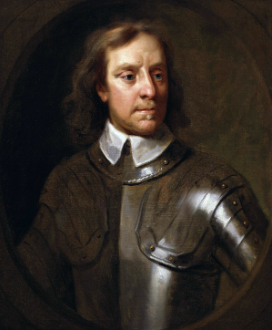 A. Oliver CromwellB. George WashingtonC. Barack ObamaD. Vladimir Ilyich LeninCâu 2: Cho hình ảnh sau: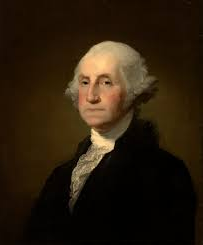 Nhân vật trong hình ảnh này là:A. Người lãnh đạo cuộc cách mạng tư sản AnhB. Người đứng đầu chính phủ nước Nga từ 1917 đến 1924C. Tổng thống đầu tiên của Hoa KỳD. Một cựu thủ tướng nổi tiếng người ĐứcCâu 3: Câu nào sau đây không đúng về tình hình kinh tế nước Anh vào đầu thế kỉ XVII?A. Công nghiệp len dạ phát triển đã dẫn đến nghề nuôi cừu trở nên có lợi nhất.B. Việc chế tạo thành công súng bắn liên thanh đã mở ra một lĩnh vực thu được rất nhiều lợi nhuận, đó là sản xuất vũ khí.D. Số đông quý tộc vừa và nhỏ chuyển sang kinh doanh theo lối tư bản chủ nghĩa, đuổi tá điền, rào đất, biến ruộng đất thành đồng cỏ để chăn nuôi cừu,...D. Nông dân không có đất để trồng trọt, chăn nuôi, cuộc sống vô cùng khổ cực.Câu 4: Tại sao nói Cách mạng tư sản Anh không triệt để?A. Vì đã không xoá bỏ tận gốc chế độ phong kiến và giải quyết vấn đề ruộng đất của nông dânB. Vì giới nghiên cứu lịch sử không chịu thừa nhận hiện thực vấn đề.C. Vì cuộc cách mạng không đưa nước Anh trở thành nước xã hội chủ nghĩa.D. Tất cả các đáp án trên.Câu 5: Đặc điểm chính của Chiến tranh giành độc lập của 13 thuộc địa Anh là:A. Do tầng lớp chủ nô và tư sản lãnh đạo, diễn ra dưới hình thức cuộc chiến tranh giải phóng, thiết lập chế độ cộng hoà tổng thốngB. Do tầng lớp nhân dân và nô lệ lãnh đạo, diễn ra dưới hình thức cuộc chiến tranh giải phóng, thiết lập chế độ xã hội chủ nghĩa.C. Do tầng lớp tư sản hùng mạnh lãnh đạo, diễn ra dưới hình thức thoát li, thiết lập chế độ tư bản chủ nghĩa đặc trưng.D. Tất cả các đáp án trên.Câu 6: Câu nào sau đây không đúng về tình hình nước Pháp trước cách mạng?A. Công cụ và phương thức canh tác thô sơ, năng suất thấp. B. Ruộng đất bị bỏ hoang nhiều, nạn mất mùa, đói kém thường xuyên xảy ra. C. Máy móc ít được sử dụng trong sản xuất. Chỉ có một số lượng nhỏ trung tâm công nghiệp ra đời. D. Các hải cảng lớn như: Marseille, Bordeaux,... tấp nập tàu buôn ra vào.Câu 7: Câu nào sau đây không đúng về xã hội nước Pháp trước cách mạng?A. Quý tộc và Tăng lữ là hai đẳng cấp nắm mọi chức vụ cao nhất trong bộ máy nhà nước, quân đội, Giáo hộiB. Quý tộc và Tăng lữ có mọi đặc quyền, được miễn các loại thuếC. Giai cấp tư sản đứng đầu Đẳng cấp thứ ba, vừa có thế lực về kinh tế vừa có quyền lực chính trịD. Nông dân, bình dân thành thị chiếm hơn 90% dân số, chịu nhiều ách áp bức, bóc lột, sẵn sàng đi theo giai cấp tư sản trong cuộc đấu tranh chống phong kiến, là động lực quyết định thắng lợi của cách mạng.Câu 8: “Cách mạng tư sản Pháp là cuộc cách mạng dân chủ tư sản điển hình, đã thiết lập chế độ cộng hoà cùng các quyền tự do, dân chủ, giải quyết vấn đề ruộng đất cho người nông dân, xoá bỏ chế độ đẳng cấp và quan hệ sản xuất phong kiến.” Đây là:A. Hệ quả của cuộc cách mạngB. Tiền đề của cuộc cách mạngC. Tính chất của cuộc cách mạngD. Đặc điểm nổi bật của cuộc cách mạng4. VẬN DỤNG CAO (3 câu)Câu 1: Câu nào trong bản Tuyên ngôn Độc lập của Hợp chúng quốc Mỹ được Chủ tịch Hồ Chí Minh trích dẫn cho bản Tuyên ngôn Độc lập của nước Việt Nam Dân chủ Cộng hoà (02/09/1945)?A. Người ta sinh ra tự do và bình đẳng về quyền lợi, và phải luôn luôn được tự do và bình đẳng về quyền lợi.B. Mọi người sinh ra đều có quyền bình đẳng. Tạo hoá ban cho họ những quyền không thể tước bỏ. Trong số những quyền ấy có quyền được sống, quyền được tự do và quyền mưu cầu hạnh phúc.C. Tất cả các dân tộc trên thế giới đều sinh ra bình đẳng; dân tộc nào cũng có quyền sống, quyền sung sướng và quyền tự do.D. Tất cả các đáp án trên.Câu 2: Mặt sau của đồng 2 đô-la Mỹ (USD) in hình ảnh của sự kiện nào trong Chiến tranh giành độc lập của 13 thuộc địa Anh ở Bắc Mỹ?A. Hợp chúng quốc Mỹ được thành lậpB. Chiến thắng bước ngoặt SaratogaC. Trình bày bản thảo Tuyên ngôn Độc lập trước Quốc hộiD. Lễ nhậm chức của tổng thống Thomas JeffersonCâu 3: Quốc ca nước Pháp hiện nay nói về điều gì?A. Về cách mạng tư sản Pháp B. Về chiến tranh, về sự thôi thúc nhân dân đứng lên đấu tranh, về sự quyết tâmC. Về nét đẹp của đất nước PhápD. Tất cả các đáp án trên.B. ĐÁP ÁN1. NHẬN BIẾT2. THÔNG HIỂU3. VẬN DỤNG4. VẬN DỤNG CAO1. A2. B3. B4. B5. A6. B7. D8. C9. A10. B11. B12. A13. A1. D2. A3. C4. C5. B6. D7. D8. C9. D10. B1. A2. C3. B4. A5. A6. C7. C8. C1. B2. C3. B